izjava o ispunjavanju uslova ZA PRIJAVU NA RADIONICU „DIGITALIZACIJA POSLOVANJA“ 12.2.2024. godine u KREŠEVUIzjavljujem:da se prijavljujem na radionicu koja  će se održati u ponedjeljak, 12. 02. 2024. godine s početkom u 10:00 sati u Hotelu Adriale u Kreševu, Kraljice Katarine b.b. i online susret koji će se održati po dogovoru 7 do 10 dana nakon susreta uživo na osnovi Javnog poziva Obrtničke komore Federacije Bosne i Hercegovine. Potvrđujem:da sam mlađa/i od 35 godina i da moje poslovanje nije starije od 7 godina od dana objavljivanja ovog Javnog pozivaIliMoj start-up obrt nije stariji od 3 (tri) godine., od dana objavljivanja ovog Javnog poziva. Ime i prezime:  Naziv obrta/firme:Adresa: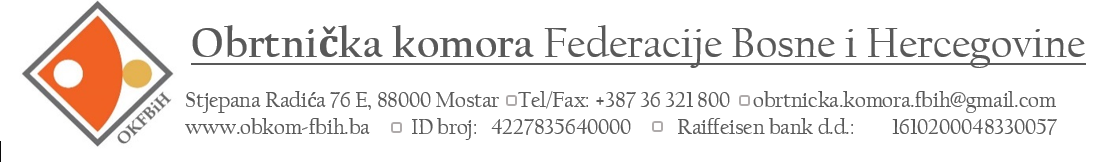 